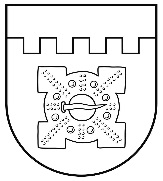 LATVIJAS REPUBLIKADOBELES NOVADA DOMEBrīvības iela 17, Dobele, Dobeles novads, LV-3701Tālr. 63707269, 63700137, 63720940, e-pasts dome@dobele.lvLĒMUMSDobelē2021. gada 28.oktobrī		Nr.236/13(prot.Nr.13, 54.§)Par kultūras un sporta nozares reorganizācijuDobeles novada dome, izskatot Finanšu un budžeta komitejas iesniegto lēmuma projektu par kultūras un sporta nozares reorganizāciju konstatēja:Likuma “Par pašvaldībām” 15.panta pirmās daļas 5. un 6.punktā noteiktās autonomās funkcijas šobrīd Dobeles novada pašvaldībā pilda pašvaldības iestāde Dobeles novada Kultūras un sporta pārvalde. Savukārt Dobeles novada domes 2021.gada 19.jūlija saistošo noteikumu Nr.1 “Dobeles novada pašvaldības nolikums” 8.punkts nosaka, ka pašvaldības funkciju pildīšanai un darbības nodrošināšanai dome izveido Dobeles novada Sporta pārvaldi (pašvaldības nolikuma 8.8.apakšpunkts) un Dobeles novada Kultūras pārvaldi (pašvaldības nolikuma 8.9.apakšpunkts). Ievērojot minēto, ir veicama divu pašvaldības iestāžu: Dobeles novada Sporta pārvaldes un Dobeles novada Kultūras pārvaldes izveidošana un pašvaldības iestādes Dobeles novada Kultūras un sporta pārvaldes likvidācija.Likuma “Par pašvaldībām” 21.panta pirmās daļas 8.punkts nosaka, ka pašvaldības dome var izskatīt jebkuru jautājumu, kas ir attiecīgās pašvaldības pārziņā, turklāt tikai dome var izveidot, reorganizēt un likvidēt pašvaldības iestādes, pašvaldības kapitālsabiedrības, biedrības un nodibinājumus, apstiprināt pašvaldības iestāžu nolikumus. Valsts pārvaldes iekārtas likuma 15.panta ceturtās daļas 4.punkts nosaka, ka tiešās pārvaldes iestādi likvidē, sadalot visas tās struktūrvienības starp citām iestādēm vai sadalot visas tās struktūrvienības starp citām iestādēm un deleģējot atsevišķu pārvaldes uzdevumu izpildi privātpersonai, — rezultātā sadalāmā iestāde beidz pastāvēt. Savukārt Valsts pārvaldes iekārtas likuma 30.panta otrā daļa nosaka, ka attiecībā uz pastarpinātās pārvaldes iestādi piemērojami šā likuma 15.panta trešās, ceturtās, piektās un sestās daļas un 17.panta pirmās un otrās daļas noteikumi.Tādējādi attiecībā uz pašvaldības iestādes - Kultūras un sporta pārvaldes likvidāciju piemērojami Valsts pārvaldes iekārtas likuma 15.panta ceturtās daļas nosacījumi.Ievērojot minēto un vadoties no likuma “Par pašvaldībām” 15.panta pirmās daļas 5. un 6.punkta, 21.panta pirmās daļas 8.punkta, Valsts pārvaldes iekārtas likuma 15.panta ceturtās daļas 4.punkta, 30.panta otrās daļas, Dobeles novada domes 2021.gada 19.jūlija saistošo noteikumu Nr.1 “Dobeles novada pašvaldības nolikums” 8.8. un 8.9.apakšpunkta, atklāti balsojot, PAR – 18 (Ģirts Ante, Kristīne Briede, Sarmīte Dude, Māris Feldmanis, Edgars Gaigalis, Ivars Gorskis, Linda Karloviča, Edgars Laimiņš, Ainārs Meiers, Sintija Liekniņa, Sanita Olševska, Andris Podvinskis, Viesturs Reinfelds, Dace Reinika, Guntis Safranovičs, Andrejs Spridzāns, Ivars Stanga, Indra Špela), PRET – nav, ATTURAS – nav, BALSOJUMĀ NEPIEDALĀS - 1 (Gints Kaminskis), Dobeles novada dome NOLEMJ:1. Izveidot pastarpinātās pārvaldes iestādi Dobeles novada Sporta pārvaldi un apstiprināt tās nolikumu (lēmuma 1.pielikumā), nosakot, ka iestāde uzsāk savu darbību ar 2022.gada 1.janvāri.2. Izveidot pastarpinātās pārvaldes iestādi Dobeles novada Kultūras pārvaldi un apstiprināt tās nolikumu (lēmuma 2.pielikumā), nosakot, ka iestāde uzsāk savu darbību ar 2022.gada 1.janvāri.3. Uzsākt pastarpinātās pārvaldes iestādes Dobeles novada Kultūras un sporta pārvaldes likvidāciju.4. Pastarpinātās pārvaldes iestādes Dobeles novada Kultūras un sporta pārvaldes likvidāciju pabeigt līdz 2021.gada 31.decembrim.5. Noteikt, ka Dobeles novada pašvaldības administrācija ir likvidējamās pastarpinātās pārvaldes iestādes Dobeles novada Kultūras un sporta pārvaldes finanšu, mantas, tiesību, saistību, lietvedības un arhīva pārņēmēja.6. Izveidot pastarpinātās pārvaldes iestādes Dobeles novada Kultūras un sporta pārvaldes likvidācijas komisiju šādā sastāvā:6.1. Komisijas priekšsēdētājs - G.Kurlovičs, Dobeles novada pašvaldības izpilddirektora vietnieks;6.2. Komisijas locekļi:6.2.1. M.Krūmiņa, Dobeles novada Kultūras un sporta pārvaldes vadītāja;6.2.2. I.Persidska, Dobeles novada pašvaldības administrācijas juridiskās nodaļas vadītāja;6.2.3. L.Karloviča, Dobeles novada domes deputāte.7. Dobeles novada Kultūras un sporta pārvaldes likvidācijas komisijai:7.1. nodrošināt Dobeles novada Kultūras un sporta pārvaldes saistību, pārvaldes uzdevumu, materiālo vērtību, finanšu līdzekļu, lietvedībā esošo dokumentu un arhīva apzināšanu;7.2. nodrošināt materiālo un finanšu līdzekļu inventarizāciju un nodošanu Dobeles novada pašvaldības administrācijai, nepieciešamo pārskatu sagatavošanu; 7.3. nodrošināt saistību, lietvedības un arhīvu nodošanu Dobeles novada pašvaldības administrācijai;7.4. veikt nepieciešamās darbības likvidācijas nodrošināšanai normatīvajos aktos noteiktajā kārtībā, apjomā un termiņā. 8. Dobeles novada pašvaldības izpilddirektoram reģistrēt Valsts un pašvaldību institūciju reģistrā Dobeles novada Sporta pārvaldi un Dobeles novada Kultūras pārvaldi.9. Dobeles novada pašvaldības izpilddirektoram izslēgt no Valsts un pašvaldību institūciju reģistra Dobeles novada  Kultūras un sporta pārvaldi.10. Kontroli par lēmuma izpildi uzdot pašvaldības izpilddirektoram A.Vilkam.Domes priekšsēdētājs									I.Gorskis1.pielikumsDobeles novada domes2021.gada 28.oktobra lēmumam Nr.236/13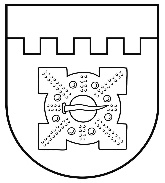 LATVIJAS REPUBLIKADOBELES NOVADA DOMEReģ. Nr. 90009115092Brīvības iela 17, Dobele, Dobeles novads, LV-3701Tālr. 63721360, 63721113, fakss 63722463, e-pasts dome@dobele.lvAPSTIPRINĀTSar Dobeles novada domes 2021. gada 28. oktobra lēmumu Nr.236/13DOBELES novada SPORTA pārvaldes nolikumsIzdots saskaņā ar Valsts pārvaldes iekārtas likuma 16. panta otro daļu, 28. pantu, likuma “Par pašvaldībām” 21. panta pirmās daļas 8. punktuVispārīgie jautājumiDobeles novada Sporta pārvalde (turpmāk - Pārvalde) ir Dobeles novada pašvaldības (turpmāk - Pašvaldība) dibināta iestāde, kura īsteno pašvaldības funkcijas sporta jomā un veicina pašvaldības iedzīvotāju  aktīvu un veselīgu dzīvesveidu.Pārvalde ir pastarpināta pārvaldes iestāde, kas ir pakļauta Pašvaldības izpilddirektoram.Pārvalde ir patstāvīga sava darba organizēšanā, iekšējo normatīvo dokumentu izstrādē un tai piešķirto finanšu līdzekļu izlietošanā. Pārvalde savā darbībā ievēro normatīvos aktus, Dobeles novada domes pieņemtos lēmumus, izdotos ārējos un iekšējos normatīvos aktus, tai skaitā šo nolikumu, kā arī Pašvaldības izpilddirektora pieņemtos lēmumus un izdotos rīkojumus.Pārvalde savas funkcijas un uzdevumus veic sadarbojoties ar Pašvaldības administrāciju, tās struktūrvienībām, kā arī ar citām Pašvaldības iestādēm un institūcijām.  Pārvalde tiek finansēta no Pašvaldības budžeta līdzekļiem. Pārvaldes grāmatvedību centralizēti kārto Pašvaldības administrācijas Finanšu un grāmatvedības nodaļa.Pārvaldei ir zīmogs ar Dobeles novada ģerboņa attēlu un pilnu Pārvaldes un dibinātāja nosaukumu, kā arī noteikta parauga veidlapa.Pārvaldes juridiskā adrese: Brīvības iela 15, Dobele, Dobeles novads, LV- 3701.  Pārvaldes funkcijas, uzdevumi un kompetencePārvaldei ir šādas funkcijas:koordinēt un nodrošināt sporta nozares attīstību atbilstoši valsts sporta politikas pamatnostādnēm un Dobeles novada attīstības plānošanas dokumentiem;sekmēt sporta, aktīva un veselīga dzīvesveida  pieejamību;veicināt sportistu sasniegumus, sniegt atbalstu  sporta aktivitāšu īstenošanai;iesaistīties ar sportu, aktīvu dzīvesveidu saistītu  projektu  īstenošanā;sekmēt sporta organizāciju, tajā skaitā sporta klubu  veidošanos un darbību, sevišķu vērību veltot bērnu un jauniešu sporta aktivitāšu nodrošināšanai,  arī sporta pasākumu organizēšanai bērniem ar īpašām vajadzībām;Pārvalde veic šādus uzdevumus:plāno, vada un koordinē sporta nozares darbu;izstrādā un iesniedz  apstiprināšanai  Dobeles novada domē novada sporta un aktīvās atpūtas attīstības stratēģiju;nodrošina un koordinē Pārvaldes un tās struktūrvienību savstarpēju sadarbību, sadarbību ar Pašvaldības institūcijām un sadarbības partneriem un starptautiskām organizācijām, kā arī savstarpēju informācijas apmaiņu;izstrādā novada sporta pasākumu novērtēšanas kritērijus, veic sporta pasākumu organizēšanas līdzfinansējuma pieteikumu apkopošanu un izvērtēšanu atbilstoši izstrādātajiem kritērijiem;veicina  sporta pasākumu  dažādību;koordinē sporta, veselīga un aktīva dzīvesveida pasākumu organizēšanu;sagatavo  novada ikgadējo, ikmēneša sporta pasākumu plānu;iesniedz Pašvaldībai priekšlikumus un nodrošina tāmju sagatavošanu par Pārvaldes funkciju veikšanai nepieciešamo finansējumu, nodrošina un pārrauga piešķirtā finansējuma mērķtiecīgu izlietojumu;izstrādā un iesniedz Dobeles novada domei priekšlikumus par Pārvaldes  padotībā esošo struktūrvienību izveidošanu, reorganizāciju un likvidāciju, kā arī sniedz priekšlikumus Pārvaldes darba optimizācijai;sadarbojas ar sabiedriskajām organizācijām, biedrībām un nodibinājumiem pasākumu organizēšanā, sniedz metodisko palīdzību;izstrādā projektus sporta infrastruktūras attīstībai un pilnveidošanai;uztur un atjauno Pārvaldes materiālo bāzi, kontrolē tās lietderīgu un racionālu izmantošanu;veic sporta nozares statistikas datu apkopošanu un analizē situāciju sporta un veselības veicināšanas jomā;veido veselības veicināšanas  pulciņus  noteiktām iedzīvotāju grupām;Funkciju un uzdevumu izpildei Pārvaldei ir tiesības:Pieprasīt un saņemt finansējumu no Pašvaldības šajā nolikumā noteikto funkciju un uzdevumu veikšanai;pieprasīt un saņemt informāciju no valsts un pašvaldību institūcijām, sabiedriskajām organizācijām, juridiskajām un fiziskajām personām tās kompetencē esošos jautājumos;atbilstoši kompetencei pārstāvēt Pārvaldes intereses tiešās un pastarpinātās pārvaldes iestādēs un tiesu instancēs;piedalīties vietējo un starptautisko organizāciju rīkotajos pasākumos un projektos;slēgt līgumus ar fiziskām un juridiskām personām par pakalpojumu sniegšanu;Pārvaldes struktūra un darba organizācijaPārvalde darbojas saskaņā ar nolikumu, kuru apstiprina Dobeles novada dome.  Pārvaldes darbu vada Pārvaldes vadītājs, kuru pieņem darbā un atbrīvo no darba Pašvaldības izpilddirektors atbilstoši Dobeles novada domes pieņemtajam lēmumam.Pārvaldes vadītāja tiesības, pienākumus un atbildību nosaka normatīvie akti, Dobeles novada domes pieņemtie lēmumi, izdotie ārējie un iekšējie normatīvie akti, tai skaitā šis nolikums, Pašvaldības izpilddirektora pieņemtie lēmumi un izdotie rīkojumi, noslēgtais darba līgums un amata apraksts.Pārvaldes darbinieku darba pienākumus, tiesības un atbildību nosaka amata apraksti, kurus apstiprina Pārvaldes vadītājs.Pārvaldes vadītājs:plāno, organizē, koordinē un kontrolē Pārvaldes darbu, funkciju un uzdevumu izpildi, nodrošina tās darbības nepārtrauktību un tiesiskumu; izstrādā un pēc saskaņošanas ar Pašvaldības izpilddirektoru apstiprina Pārvaldes darbinieku amatu sarakstu un grozījumus amatu sarakstā; pieņem darbā un atbrīvo no darba Pārvaldes darbiniekus, veic Pārvaldes darbinieku  amata pienākumu un uzdevumu sadali, nodrošina darbinieku profesionālās kvalifikācijas paaugstināšanu, noteiktā budžeta ietvaros nosaka darbinieku darba samaksu;atbilstoši savai kompetencei rīkojas ar Pārvaldes bilancē nodoto Pašvaldības mantu un naudas līdzekļiem, veic saimnieciskos darījumus atbilstoši Pašvaldības noteiktajai kārtībai; nodrošina Pārvaldes materiālo vērtību saglabāšanu; bez īpaša pilnvarojuma pārstāv Pārvaldi Pašvaldības, valsts un starptautiskajās 
institūcijās, kā arī tiesu institūcijās;atbilstoši savai kompetencei izsniedz pilnvaras padotībā esošajiem darbiniekiem, kā arī pilnvaro darbiniekus Pārvaldes pārstāvībai tiesās un citās institūcijās;izdod Pārvaldes rīkojumus un iekšējos normatīvos aktus.Pārvaldes finansēšanas kārtība un saimnieciskā darbībaPārvaldes darbību finansē pašvaldība.Pārvaldes finanšu līdzekļus veido:pašvaldības budžeta līdzekļi;ieņēmumi no maksas pakalpojumiem un citiem pašu ieņēmumiem;ziedojumi, dāvinājumi, fondu un projektu līdzekļi. Pārvaldes darbības tiesiskuma nodrošināšanaPārvaldes darbības tiesiskumu nodrošina Pārvaldes vadītājs un darbinieki atbilstoši darba pienākumu aprakstos un darba līgumos noteiktajai kompetencei. Pārvaldes vadītājs izskata privātpersonu sūdzības par Pārvaldes darbinieku izdotajiem administratīvajiem aktiem vai faktisko rīcību, ja ārējos normatīvajos aktos nav noteikts citādi. Pārvaldes vadītāja izdotos administratīvos aktus vai faktisko rīcību privātpersona var apstrīdēt Pašvaldībā Administratīvā procesa likumā noteiktajā kārtībā.Domes priekšsēdētājs									 I.Gorskis 